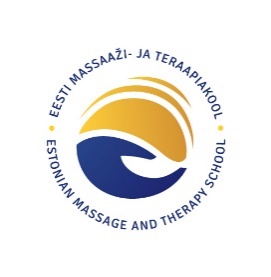 Sihtgrupp: Isikud, kes soovivad omandada teadmisi ja oskusi süvakudede massaažist lähtuvalt T. Myersi müofastsiaalsete rongide/lingude konseptsioonist.Nõuded õpingute alustamiseks: Anatoomia, füsioloogia, patoloogia, funktsionaalne anatoomia.Õppe eesmärk:Õpetusega taotletakse, et õppija omandab süvakudede massaaži tehnikaid lähtuvalt eesmärgist, näidustustest, vastunäidustustest, massööri kutse-eetikast, hügieeni ja tööohutuse nõuetest ning klienditeeninduse heast tavast.Õpiväljundid:Kursuse lõpuks õppija mõistab süvakudede massaaži spetsiifikat ja rakendab sobivaid tehnikaid lähtudes T. Myersi müofastsiaalsete rongide/lingude konseptsioonist.Rakendab õpitud tehnikaid neuroloogiliste ja müofastsiaalsete probleemide ennetamiseks, häirete tekke põhjuste kaardistamiseks ja juba tekkinud muutuste korrigeerimiseks.Õppesisu:1. Integreeritud lähenemine teraapiale.2. Müofastsiaalsed meridiaanid, nende anatoomiline analüüs.3. Staatika ja dünaamika biomehaaniliste häirete visuaalne määratlus ja palpatsioon.4. Lühi- ja pikaajalise korrektsioonistrateegia.5. Süvakudede massaaži tehnikad – ohutu ja tõhus ravikontakt fastsiatega.Õppemeetod/id: teoreetiline ja praktiline õpeIseseisev töö: Õppijakoostab iseseisvalt protseduuri kava vastavalt eesmärgile ja juhendile; teeb protseduuri vastavalt koostatud kavale ja eesmärgile; analüüsib tehtud protseduuri tulemusi vastavalt omandatud teadmistele ja oskustele. Õppematerjalide loend: Õpetaja koostatud õppematerjal Soovituslikud kirjandusallikad:Püretski A. Anatoomia õpik. 2018Евдокимов, A.,  Милые суставы : остеопатия на страже вашего здоровья. 2019.Modi, K. M., 	Cure aches and pains through osteopathy. 1989.Основы. Философия ОстеопатииЭ.М. Нейматов. Настольная книга остеопата. Основы биомеханикиБюске Л. Мышечные цепи .1. Туловище, шея, верхние конечности.Бюске Л. Мышечные цепи .2. Лордозы. Кифозы. Сколиозы и деформация грудной клетки.Бюске Л. Мышечные цепи .3. Пубальгия.Бюске Л. Мышечные цепи .4. Нижние конечности.Новосельцев С.В. Введение в остеопатиюТриггерные точки и мышечные цепиЮ.В. Чикуров Лечение внутренних органов методами висцеральной остеопатииLourens. Dzhons Стрейн — Контрстрейн. Лоуренс ДжонсТомас В. Майерс. Анатомические ПоездаMitchell_Uchebnik Учебник По Технике Энергии МышцА.И. Капанджи. ПозвоночникА.И. Капанджи. Нижняя КонечностьК.Б. Петров. Миовисцерофасциальные Связи В Традиционном И Современном ПредставленииNõuded õpingute lõpetamiseks, sh hindamismeetodid ja hindamiskriteeriumid:Hindamismeetod: Praktiline töö – õppija demonstreerib süvakudede massaaži tegemist.HindamiskriteeriumidÕppija:valmistab ette töökoha süvakudede massaaži tegemiseks vastavalt juhendile;rakendab massaaži tegemisel sobivaid tehnikaid ning oskab arvestada näidustuste ja vastunäidustustega;kasutab otstarbekalt töövahendeid, arvestab tööohutuse ja kutse-eetika nõuetega;korrastab peale massaaži töökoha vastavalt juhendile.Kursuse läbimisel väljastatav dokument: tunnistus- kui õppija on läbinud hindamise ja saavutanud õpiväljundi/d,  tõend - kui õppija ei saavutanud õpiväljundit/deidÕppekeskkonna kirjeldus: õpe toimub EMTK õppeklassis, milles on loodud tingimused antud õppe läbiviimiseks koos kõigi vajalike vahenditega. Õppevahendid: projektor, arvuti, tahvel, massaažilaud, tool, käterätikud,  jalarull, desinfitseerimisvahend, kätepaberid.Täienduskoolitusasutuse nimetusEesti Massaaži- ja TeraapiakoolÕppekava nimetusSüvakudede massaaž. Anatoomiliste rongide kontseptsioon T. MyersÕppekavarühmTeraapia ja taastusraviÕppe kogumaht40 akadeemilist tundi, s.h teoreetiline ja praktiline õpe, millest 32 tundi kontaktõpet ja 8 tundi iseseisvat töödÕppekava koostamise alusdirektori käskkiriKoolitajahttp://massaaz.ee/et/koolitajad Kontaktandmedinfo@massaaz.ee 